Personal Mandala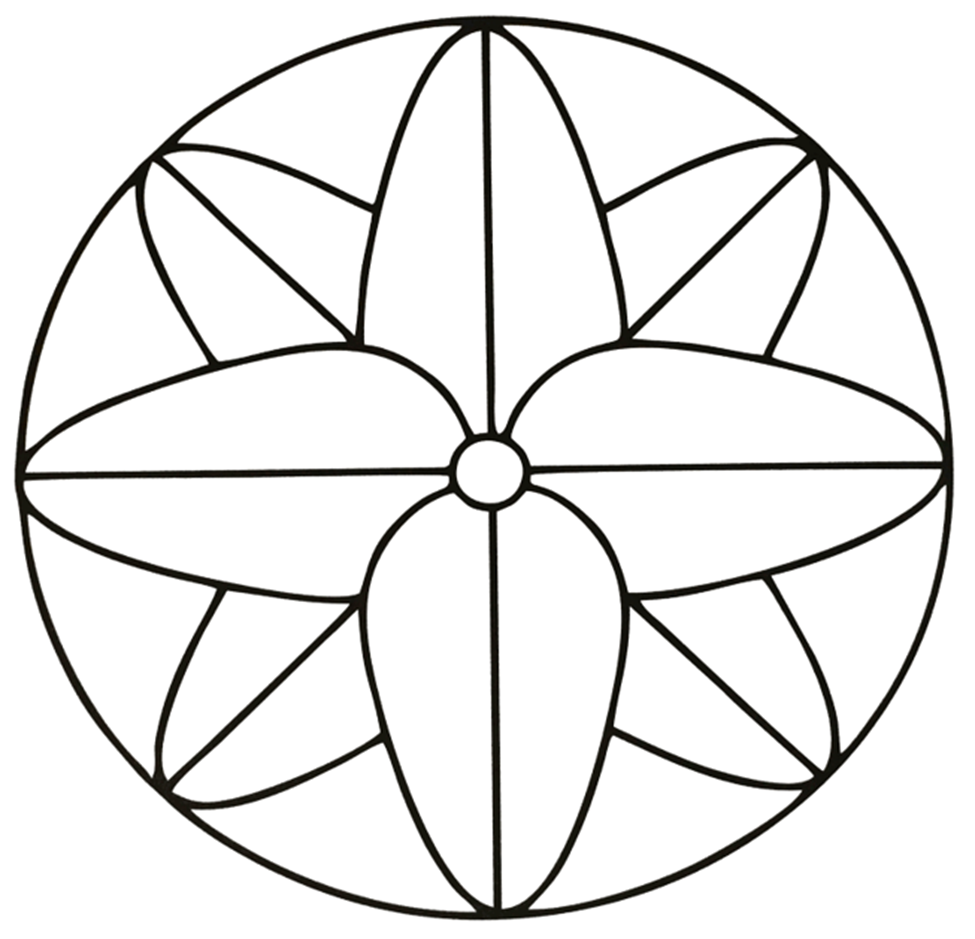 Name_________________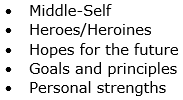 